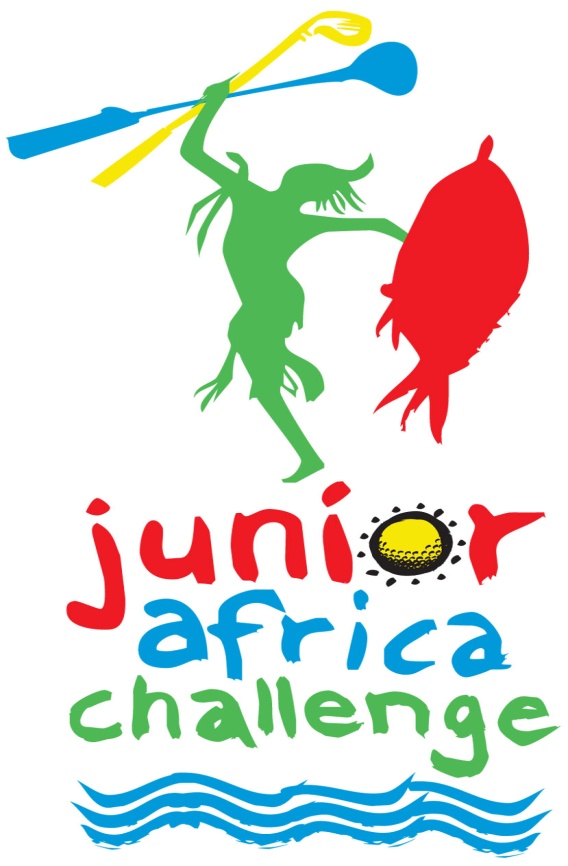 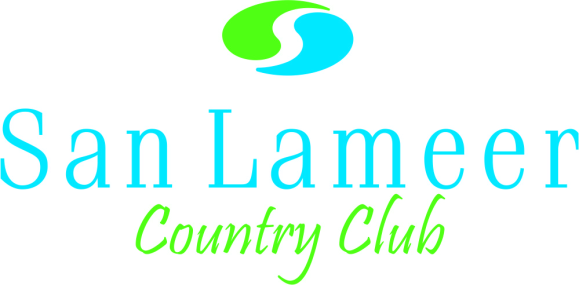 26 August - 30 August 2019San Lameer EstateSouthbroomKwaZulu-NatalSouth Africa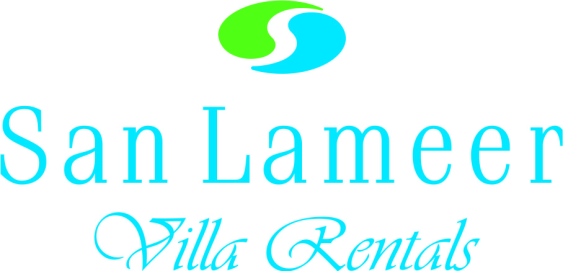 San Lameer: Estate of Entertainment and Leisure   The San Lameer Estate is one of the most sought after establishments on the south coast of KwaZulu-Natal and in South Africa. It was the very first golfing Estate developed in South Africa and is just as renowned now as it was at its inception. Encompassing a variety of elements that will truly enrich our lives.Relaxation, leisure and entertainment are at the core of San Lameer’s offering. The expansive Estate houses a golf course, Camelot Spa, residential component and a hotel. The South Coast’s climate and subtropical greenery are conducive to making the most of the San Lameer lifestyle- one of the most attractive factors of the Estate. San Lameer is located past the small town of Southbroom, just after Marina Beach. The land on which San Lameer has been developed has a rich history, dating back to 1938 when the state granted the land to Colonel GH Langeler, which was then developed into a private Estate. Colonel GH Langeler was a keen environmentalist, introducing indigenous flora into the grounds while always keeping the sensitive balance of the ecosystem in mind. At the time of his death in the 1970's, his trust specified that any new owner should continue with the conservation sentiments of the land. Still today, San Lameer has a strong focus on the sustainability of the surrounding environment.  In 1974, insurance giants Sanlam purchased the land, and San Lameer was declared a private township with regards to the San Lameer Town Planning Scheme. Following numerous conservation studies, the Scheme stipulated that any development on the property must take place on only 40% of the Estate, with 60% being dedicated to maintaining its natural state. In 1990, additional land was purchased to incorporate the championship golf course and clubhouse into the Estate - one of the prominent features making the Estate so appealing today. The San Lameer Estate is unique in nature as is it made up of both seasonal and permanent residents. It offers the perfect holiday location, as well as a secure and viable investment option for those living on the Estate permanently. Derek Thomson, head of Villa Sales at the Estate, explains that there are no speculators investing in San Lameer. It’s mostly families investing in a home for years to come, as well as a retirement or holiday home option. The sale growth figures at the Estate are favourable to say the least.San Lameer is located on a 100-hectare nature conservancy surrounded by tropical vegetation and the warm waters of the Indian Ocean. The Estate is comprised of 620 privately owned villas, which surrounds the 18-hole golf course and San Lameer Resort Hotel. The mocha-coloured villas at San Lameer range in size, from studio flats to four bedroom villas. The wide range of properties for sale and rent provides interested parties with a myriad of options to invest in. All villas follow a set of aesthetic guidelines set by the San Lameer Master Homeowner’s Association ensuring harmony throughout the Estate with regards to visual elements, as well as conservation efforts. Most villas boast panoramic views of the ocean, surrounding milieu or golf course. Residents are able to immerse themselves in all of the beauty that nature has to offer. When it comes to facilities, not many Estates in the area come close to the endless offering of San Lameer. It’s a paradise for someone who enjoys an array of daily activities literally on his/her doorstep. At the centre of its amenities is its championship golf course. Much like the entire Estate, the golf course is enclosed by an oasis of wildlife, which includes 195 different bird species, impala, red, grey and blue duiker, reedbuck and bushbuck, as well as an abundance of tropical fauna and flora. The 18-hole championship golf course designed by Peter Matkovich and Dale Hayes provides golfing enthusiasts with a natural challenge through vast clearings, forests and wetlands, with the waves of the Indian Ocean crashing alongside. One of the most prominent challenges of the golf course, aside from its varying gradients and difficult lies, is to avoid getting distracted by the striking views. For a more relaxed and casual golfing experience, San Lameer additionally boasts 9 holes on the Pitch and Putt course.For golfing enthusiasts wanting to perfect their swing and gather insightful information from a pro, San Lameer boasts two highly qualified PGA professionals, as well as a selection of competitions. The country club hosts competitions on Wednesdays which are open to the public, business and local ladies day competitions and a monthly medal competition, which is followed by prize giving and a braai. San Lameer is additionally popular for corporate golf days, hosting illustrious clients from around the country. Its notable facilities are able to easily accommodate up to 120 guests.  The recently renovated country club on the Estate offers residents and visiting golfers a hub of facilities. The pro shop houses the latest in golfing attire and paraphernalia, with professional staff tending to customers’ golfing requirements. There are two dining options to choose from- the Halfway House Restaurant and the Bar Lounge and Terrace. Both establishments offer superb views of the golf course and are the perfect places to view sporting tournaments or relax after a round of golf.San Lameer’s extensive range of facilities and pull factors do not stop there. For both permanent and seasonal residents, the Estate is a playground of entertainment and leisure. The Camelot Spa at San Lameer is run by Louis Seyfert and provides the residents at the Estate with the only Rasul chamber of its kind on the South Coast and the luxury to de-stress revitalise and rejuvenate. This five star facility has won numerous accolades for excellence and is the only true Spa facility on the South coast. San Lameer additionally boasts the exclusive San Lameer Resort Estate Hotel. Located on the banks of the Umhlangamkulu Lagoon, the hotel houses 40 sophisticated rooms. It has become a celebrated wedding venue, surrounded by the gorgeous natural environment, as well as a viable conferencing location offering a selection of function rooms with high-tech presentation equipment. The Restaurant at the San Lameer Resort Hotel, recently renovated, makes up the dining element at the Estate. Open for breakfast, lunch and dinner, it provides delicious dishes made with fresh, local ingredients. It’s perfect for enjoying a meal or relaxing sundowner cocktails on the deck. The Estate boasts two scenic Blue Flag beaches, which are protected by shark nets and have lifeguards on duty. They stretch for over two kilometers and also feature a tidal swimming pool, perfect for children.  For active residents who enjoy the tranquility of the outdoors, San Lameer offers tennis and squash courts, two swimming pools, cricket nets, a volleyball court, paddle boats and canoes, a bowling green, a catch and release dam and various walking and hiking trails where one is able to partake in bird watching and identify various species of trees on the Estate. Finally, San Lameer’s security component completes the vision of the outstanding Estate. As security is one of the most prominent factors of any Estate, San Lameer has an advanced security system, cameras that cover the entire boundary of the Estate and security guards constantly patrolling the Estate’s grounds.  San Lameer really does encompass the most favourable attributes for both permanent and seasonal living. Its location and surrounding environment are unrivalled by many; its facilities are endless and the investment growth notable. Quick Summary 1-4 Bedroom Villa's to rent at Villa Rentals18 Hole Matkovich & Hayes Designed Golf CourseDiscounted green fees  for Estate VisitorsBeach Access from the Estate San Lameer Resort Hotel Camelot SpaBar & RestaurantConference facilitiesComplimentary 9 hole Pitch & Putt courseMountain Bike TrailBicycles for hireFishing DamsTennis CourtsSquash CourtsBowling GreenSwimming PoolsHome to a breeding Crowned EagleLibrary with free WiFiClubhouse with free WiFiPizza Oven blazing on Friday nightsGolf Carts for HireCleaning ServicesWebsite, Facebook, Twitter, Instagram, Google+ and our own Apple & Android appInteractive Course layout on our websiteWild-life, fauna, flora and birdsMild WintersSCHEDULE OF EVENTS Sunday, 25 August14:00 - 17:00 hrs Registration: San Lameer Country Club - For those players who will be available at the club house on the day.Monday, 26 AugustRegistration, Practice Round and Opening Ceremony: San Lameer Country Club:Registration: - The registration will be opened from 09h00 – 15h00 hrs for all the players. If you already registered on Sunday, you do not have to re-register.Practice Round: -  A free practise round is available on Monday, kindly contact San Lameer Country Club: +27 (0) 39 313 5141, email: proshop@sanlameer.co.za or pc.golf@sanlameer.co.za. Pitch and play between 07h00 to 14h00 hrs.Opening Ceremony: - All players to report to the Club House by no later than 15:00. The official opening ceremony will begin at 15:15. There will be plenty of entertainment for parents and children and there will be a cash bar available for drinks and meals. Please be advised that you may use a golf cart for the practise round at your own cost. No carts will be allowed during the tournament for players or caddies. Tuesday, 27 AugustRound One 
Tee times will be available on our website, www.sakidsgolf.co.za  and at San Lameer Country Club. Players and parents are advised to personally check pairing sheets to avoid mistakes or mishaps regarding tee times.Wednesday,28 AugustRound Two
Players will be re-paired following the first round. Tee times for the second day will be posted on our website, www.sakidsgolf.co.za , and at San Lameer Country Club. Players and parents are advised to personally check pairing sheets.Thursday, 29 AugustRound Three
Players will be re-paired following the second round, based on score. Tee times for the final round will be posted after the completion of play for each age/gender division on our website, www.sakidsgolf.co.za and at San Lameer Country Club. Once again, players and parents are advised to personally check pairing sheets.Awards Ceremony: San Lameer Country Club
The awards presentations are scheduled to begin around 17:00 at San Lameer Country Club on Thursday, August 29, after the official results are posted for each age group.Friday, 30 AugustJunior Africa Challenge Dunbar Cup
The Dunbar Cup will be contested at San Lameer Country Club from 08:00. The top two South African and top two International players among Boys 10 and older and Girls 11 and older per age group will compete against each other in a Ryder Cup Format. The winning team retains the Dunbar Cup until 2019. The SAKG Committee reserves the right to change the format of play depending on the number of international players available for the event.International ChampionshipsThis tournament is a qualifier for a host of International tournaments as listed by SAKG and all qualifying players will be contacted by SAKG following the tournament to determine availability. Additional Information Practice Round Policy The course will have member play leading up to the Junior Africa Challenge, so access is limited during practice rounds. During the practice rounds, extra tee and approach shots are not permitted. Extra putting is allowed when it does not hold up play. Practice rounds should not exceed expected tournament pace of play guidelines. Violation of this policy can be determined as a code of conduct violation by the Tournament Director, which could lead to disqualification from the event. Monday 26 August 2019 is the official practice round.Dress Code Men and boys should bring a jacket and tie to the tournament. Girls should bring apparel that is comparable. The dress code for the Championship itself will be "smart golf/casual attire.” All denim should be avoided for players and parents on the course, as course access will be denied. Caps and hats must be removed inside the clubhouse. The venue has locker room access for changing. Please review the specific dress codes for the venue before arriving. Caddie Hire Caddies are available at R220 per round excluding tip.  Caddies need to be paid a daily fee of R50 (for transport & lunch) and the balance must only be paid on the final day.  If you require a local caddie, please e-mail the proshop: proshop@sanlameer.co.za                                                                                                                                                                                                   Golf Carts Limited Golf carts are available at the venue for spectators only. The 2-seater golf carts at the club are available on a first come, first serve basis at R300 for 18 holes or R170 for 9 holes. The Clubs 2 seaters are only allowed on the golf course. Guests wanting to rent a 4 seater for the week to use on the estate as well as golf course, can contact Eddie Horn for bookings eddie.horn@vodmail.co.za  (San Lameer Cart Rentals) The cost will be R400 per 4 seater for 24 hours. Players and caddies must walk during the tournament.  Shuttle service is available for players between holes 8 & 9 and 17 & 18. Limited pull carts are available at R80 per round.For your safety as well as the safety of your and other children, please take note and adhere to the following rules:  A valid driver’s license is required to drive a golf cart, under no circumstances may children drive a golf cart on the course or estate.  Fines of up to R1000 will be issued to any adult allowing a child to drive.  Maximum of 2 adults allowed on a 2-seater golf cart and no standing on the back of carts are permitted.Driving and riding on carts are at your own risk, San Lameer MHOA and its staff cannot be held liable for any injury, damage or death that may occur.Drivers of golf carts will be held liable for any damages to carts or property of San Lameer MHOA.Driving Range Policy – August 27 to August 29 Due to the limited amount of tee stations at the facility, players will be restricted to one basket of balls prior to play each day (25-30 balls) and must wait until 45 minutes prior to their starting time to use these balls on the range. Post-round practice is permitted if everyone has teed off for their tournament round. Violation of this policy could result in a code of conduct violation. Range balls are included in the entry fee from Tuesday 27 August to Thursday 29 AugustFood and Beverage A pre-determined halfway house menu is included for participants during the 3-day tournament. The 9 Hole players will receive their halfway house after the 9 holes, and the 18-hole players will be required to do a grab-and-go after 9 holes.  Food and beverages for caddies and spectators are available at the clubhouse for own account.Weather The weather on the South Coast during August is generally warm. Conditions can range from 8 degrees Celsius in the mornings to 25 degrees Celsius in the afternoons with the occasional thundershower. Players and caddies are advised to have rain jacket, wind shirts, umbrellas, towels, and sun block. Tourist Information Centre Medical Emergency - The national emergency response number is 10111, please download the San Lameer app for more information.SafetySan Lameer Estate and Spa is considered to be a safe and secure environment, but one can never be careful enough. All players and visitors are encouraged to take care of their personal possessions. Valuables should be kept secure and not left unattended in the locker rooms.  35 Lockers are available daily on a first come first serve basis. Any incident of loss or theft should be reported immediately to the Golf Shop or the Reception Desk for investigation by Security. San Lameer Master Homeowners Association, Management & SAKG accepts no responsibility whatsoever for any loss or theft of personal property and all those entering San Lameer accept and acknowledge that they enter the wildlife area and/or participate in the activity/ies entirely at their own risk.Banking Please note that on Sunday, August 25, all banks are closed. If you are arriving on that day and need local currency, you will want to get it at the airport. The principal banks operating in the South Coast area include ABSA, Capitec Bank, FNB and Standard Bank. Cash withdrawal facilities are available at San Lameer Estate and all major credit cards are welcome. Competition Overview The Junior Africa Challenge is an individual stroke play competition. The following age groups will compete: Boys 6 and under, 7, 8, 9, 10, 11, 12, 13, 14, and 15 -18 Girls 7 and under, 8, 9, 10, 11, 12, 13, 14, and 15 -18 Individual Competition The individual competition is stroke play for three days, with the title of Junior Africa Challenge Champion awarded to a girl and boy in each age group. The top three players in each age group will receive trophies to honour their accomplishments.Dunbar Cup - Qualifying Guidelines The Dunbar Cup will be contested at San Lameer Country club on Friday, August 30. The top two South African and top two International players will compete from each age group among Boys 10 and older and Girls 11 and older. Players tying for first or second will use the SA Kids Golf Scorecard Playoff Policy to determine the team members. The competition will be a team best ball stroke play within each age group. One point is awarded for a win, and one-half point is earned for a tie. The team with the most points upon completion of play will be awarded the Dunbar Cup. In the event of a tie, a sudden death playoff will decide the Cup involving predetermined age/gender groups. The SAKG Committee reserves the right to change the format/structure of the Dunbar Cup should there not be enough international players available.RULES & REGULATIONS Play is governed by the 2012-13 Rules of The Royal and Ancient Golf Club and its decisions, and, where applicable, by the following Local Rules, conditions, and definitions, subject to changes or amendments by the SA Kids Golf Rules Committee. Local Rules will be posted up at the clubhouse and it is the player’s responsibility to check these rules before the commencement of play. SA Kids Golf reserves the right to change the Rules & Regulations prior to or during any event. 1. Time of Starting/Late to Tee: If a player arrives at his tee, ready to play, within five minutes of his starting time, the penalty for failure to start on time is two strokes at the first hole. If a player arrives at the tee more than five minutes after his starting time he will receive a 10 on that hole and any future holes missed. Players may not join a group during play of a hole; they must join them on the next tee. (See Disqualification Policy) 2. Ten Shot Rule: A player shall take no more than 10 stokes on a hole. Once a 10 is reached, a player must pick up their ball and wait for the other players in the group to complete the hole. 3. Distance Measuring Device: Devices that measure distance only are permitted. Devices capable of performing other functions are prohibited. Penalty: score of 10 on any hole used. (See Disqualification Policy) 4. Pace of Play: Each player must play without undue delay, which is defined as taking no more than 45 seconds to play a shot. Caddies are asked to please refrain from over-coaching the player. It is the caddie’s duty to help the player hit each shot within a reasonable period of time. When it is determined that a group is behind time par (15 minutes per hole) or out of position, the group will be warned and asked to speed up play. If the group continues to fall behind, each member of the group may be timed. If a player takes more than the allotted time, he or she may be subject to a penalty. The 45-second rule is in place to assure playing without “undue delay” and to prevent over coaching and slow play. The pace of play card system may be implemented for all players. 5. Out of Bounds: Where white stakes or fence posts are used, the nearest inside points at ground level define out of bounds. When out of bounds is defined by a white line on the ground, the line itself is out of bounds. A ball coming to rest on or crossing any public road is considered out of bounds, even if it comes to rest on another part of the golf course. 6. Water Hazards: Defined by yellow lines and designated by yellow stakes. In the absence of lines, the stakes both identify and define the hazard. 7. Lateral Water Hazards: Defined by red lines and designated by red stakes. In the absence of lines, the stakes both identify and define the hazard. 8. Ball Drops: A “dropping zone” is an area enclosed by a white line having the words “dropping zone” printed inside it. A “dropping zone” is not ground under repair. The line itself is in the “dropping zone”. 9. Ground Under Repair: Enclosed white lined areas define ground under repair. The white lines are considered in ground under repair. Other areas of ground under repair, even though not so marked include: French drains (trenches filled with stones or like), mole hills10. Flower Beds Identified by Blue Stakes: To be treated as Ground Under Repair. Relief is mandatory. 11. Sod Seams for Lie of Ball Only: To be treated as ground under repair through the green. All seams in a given area are deemed to be the same seam.  12. Embedded Ball: The “Embedded Ball Rule” is in effect “through the green.” 13. Disqualification Policy: No player will be disqualified for any violations of the Rules of Golf. Instead, a maximum score of 10 on any hole where the infraction would normally lead to disqualification. In situations where the round or hole has been completed, the score of 10 will apply to the last hole played or to the hole where the infraction occurred. Exceptions: A player or caddie may be disqualified for code of conduct violations or unauthorized use of electronic devices or tobacco/alcohol. Players 10 years and older that invoke this rule may remain in the championship but will not be eligible to win a trophy or qualify for a Cup team.                        				    14. Electronic Devices: Cell phones, headphones, cameras, and the like may not be used during play. First offense: Warning; Second offense: Disqualification. 15. Tobacco & Alcohol: Tobacco and alcohol use by players or caddies is not permitted during the event. First offense: Warning; Second offense: Disqualification 16. Code of Conduct: Violations include: abusive language, club throwing, cheating, disrespect of volunteers or officials, abuse to the golf course or the facilities, littering, or any other conduct unbecoming of a player. S.A. Kids Golf reserves the right to dismiss any player, caddie or spectator at any time for any reason during the event. Repeated violations may lead to rejection of future entries. 17. Dress Code: Only acceptable golf attire is permitted. PLAYERS AND CADDIES are prohibited from wearing shoes with metal spikes, short shorts, swimwear, and denim of any kind, t-shirts, or tank tops. Shirts must be tucked in at all times and hats may not be worn indoors. Players or caddies not appropriately attired will not be permitted to participate. 18. Result of the Competition: When all the scores have been posted on the official scoreboard and approved by SA Kids Golf, the result of the competition is deemed to have been officially announced. 19. Pull Carts: Pull carts/trolleys are allowed for use unless prohibited by the golf course due to weather conditions. 20. Cart Policy: Golf Carts are not permitted by players or caddies at the venue. Spectators may use carts. 21. Caddie Policy: Players eight years old and younger must be accompanied by someone thirteen years of age or older to serve as their caddie. All players are encouraged to have caddies. 22. Caddie Use of Carts: Players and caddies must walk during play of each hole. Penalty: Two strokes per hole at which any breach occurred; maximum penalty per round: Four strokes. 23. Spectator Policy: Cell phones, headphones, pagers, and the like may not be used during play. Spectators are not allowed on the greens or on the fairways. First offense: warning, second offense: removal from the golf course. 24. How to Decide Ties: Ties for 1st place after the 3 days of tournament play will be broken with a sudden death playoff. If weather or darkness prevents a sudden death playoff, the winner will be decided by a scorecard playoff using the score on the final round of competition. If the tie is not broken, the winner will be determined on the basis of the last hole on the final day. If the players are still tied, continue backwards from the last hole until a winner is determined.  All other ties for trophy purposes will be decided by a count out from hole 9 (9 hole players) or 18 (18 hole players) and if the scores are still level then hole 8 or 17 and so on down until a player has a lower score for a hole regardless whether the golfer started on hole 1 or 10. This will be based on the final day’s scorecard.25. Signals for Suspension and Resumption of Play: If play is suspended by one long siren or horn blast or verbal direction by a Rules Committee member, the player must immediately discontinue play and look for shelter. All practice areas are closed until the Committee has declared them open for use. Penalty for breach of this rule is a 10 on the first hole when play resumes. (See Disqualification Policy) It is the player’s responsibility to be ready when play resumes that will be signalled by two short siren blasts repeated or verbal direction. All players failing to start play on time after a delay will be assessed a score of 10 on that and any subsequent holes on which their group has already begun play. (See Disqualification Policy) A player may not join a group during play of the hole; but must join them on the next tee. A player may discontinue play and seek shelter if he believes there is dangerous weather (lightning, etc.) regardless of whether any tournament suspension siren has been heard. The player must report to the committee as soon as practical. Bad weather (rain, wind, temperature extremes etc.) is not itself a good reason for discontinuing play. The SA Kids Golf Rules Committee makes all decisions regarding weather delays and/or cancellations on site the day of the event. The intention is to play the event on its scheduled day, and everything possible will be done in order to do so. All eighteen hole rounds will be separated into two nine hole stipulated rounds if necessary. 26. Safety Announcement: Participation during tournament play can be dangerous. A player may discontinue play if he believes there are dangerous weather conditions (lightning, etc.) or other good reason such as illness. Seek shelter or medical help when these conditions arise. Please be aware of others near you at all times on the course and practice area. It is possible that you may get struck by a club or ball hit by someone else. When attending event related functions such as opening ceremonies, awards presentations, etc., please use extreme caution and be mindful of how you or your children’s actions may affect others in close proximity. While necessary precautions are taken to insure everyone’s safety, it is critical that we all work together to provide a safe and fun environment for all in attendance. You may use a cell phone to call for medical help at any time during the event. 27. Liability Disclaimer: San Lameer Estate and SA Kids Golf (SAKG) do not accept responsibility whatsoever for any loss of life or theft of money, bags, keys, clubs, clothing, valuables or any loss of property, or for damage or loss of any vehicle on the estate, nor any injury or damage to any person. San Lameer Country Club and SAKG do not accept responsibility for any damage to property occasioned by any act or omission of any of the Club’s members, guests, servants, staff or agents. The Club, San Lameer Country Club and SAKG will not be held responsible for safekeeping of any property of goods brought onto the property by any person. The Club, San Lameer Country Club and SAKG takes no responsibility whatsoever for injury or death incurred as a result of a lightning strike.28. ALL new 2019 rule changes will apply.SAKG Caddie Policy Players eight years old and younger must be accompanied by someone thirteen years of age or older to serve as their caddie. All players are encouraged to have caddies.Each caddie begins the competition with a clean slate; this means that the caddie is authorized for participation in the competition. Sometimes well-intentioned caddies may disrupt others during play. If this happens, a WRITTEN COMPLAINT should be filed with the Tournament Director at the end of the round by the affected player or their caddie. Others who might file such a complaint include rules officials, tournament staff, or volunteers. Once a WRITTEN COMPLAINT has been filed, a WARNING will be given to the caddie. If a second WRITTEN COMPLAINT is filed against the same caddie by the same person or a different person, then the caddie will be immediately suspended from the event. SA Kids Golf reserves the discretion to suspend a caddie with the first complaint if necessary. If you would like to report a caddie violation from an SA Kids Golf event, please fill out the Violation Form obtained at the registration table and submit it to the contact information at the bottom of the form. Please provide as much information as possible about the incident in question. All caddies will be requested to sign a Caddy Policy at registration prior to the commencement of the tournament.2019 Junior Africa Challenge Dunbar Cup Team Division Players will be divided into South African and International teams, dependant on the number of competitors in the event. Should there not be enough competitors to make up this format the SA Kids Golf Committee will decide on the format of play for the event.Qualification Subject to the above, the top two SA and top two International players will compete from each age group among Boys 10 and older and Girls 11 and older. Players who tie for first or second will use the SA Kids Golf Scorecard Playoff Policy to determine the team members. Format The Dunbar Cup will be contested at San Lameer Country Club on Friday, August 30. The competition will be a team best ball stroke play within each age group. One point is awarded for a win, and one-half point is earned for a tie. The team with the most points upon completion of play will be awarded the Dunbar Cup. In the event of a tie, a sudden death playoff will decide the Cup involving predetermined age/gender groups. Photography at the Junior Africa Challenge: Justin Klusener